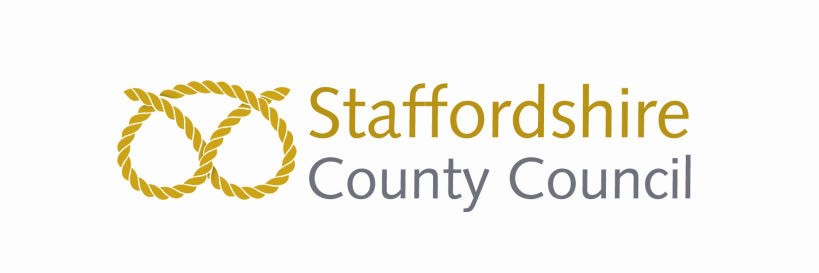 Sustainable Drainage Systems (SuDS) Handbook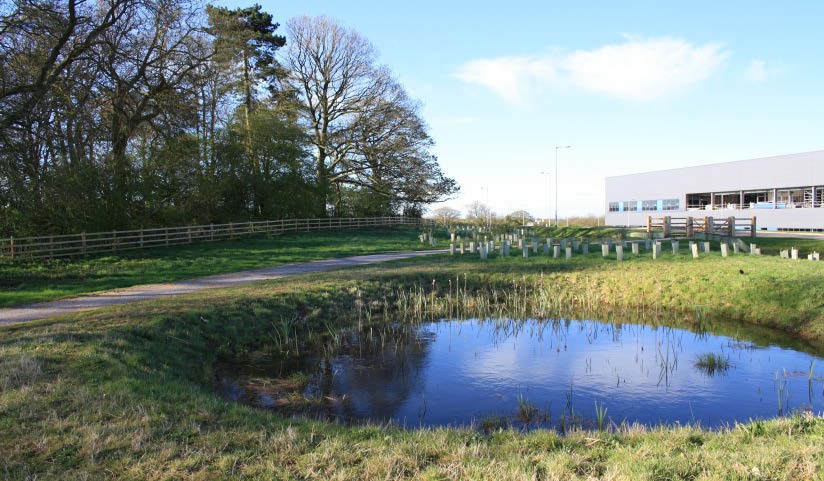 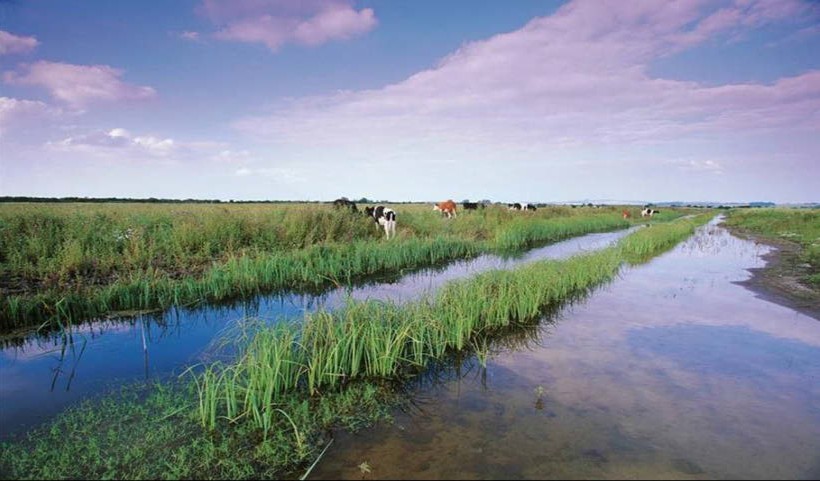 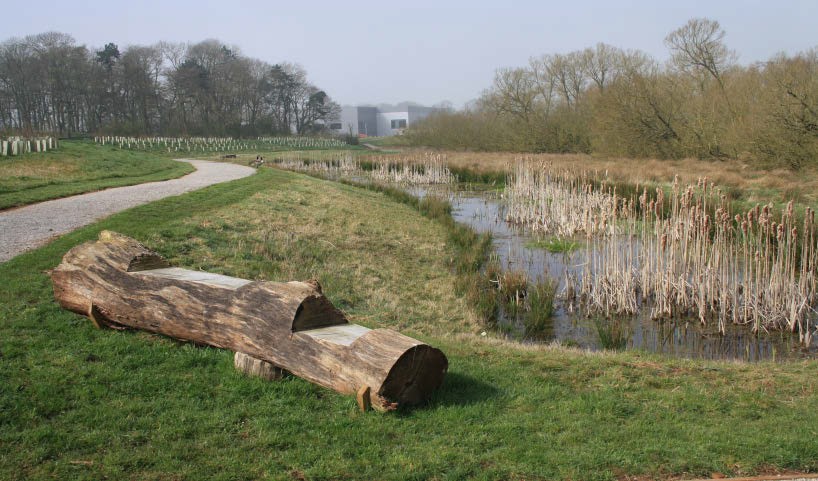 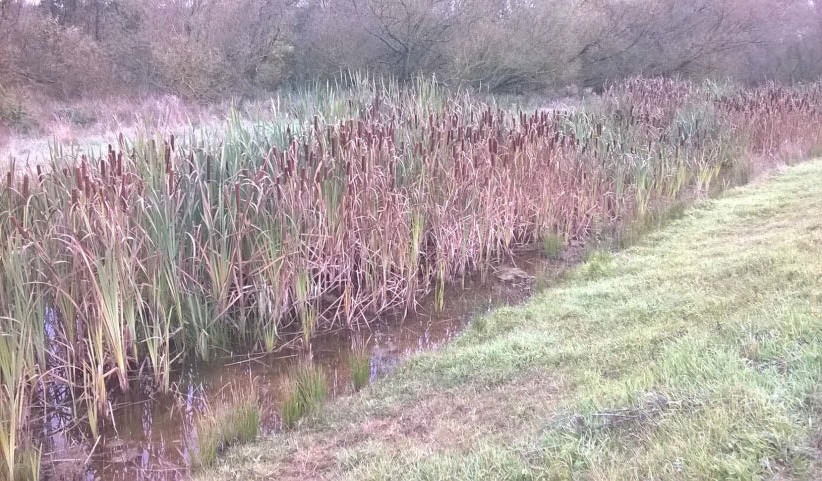 Appendix C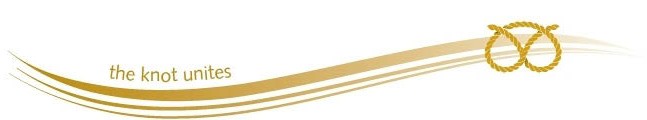 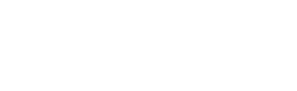 Appendix C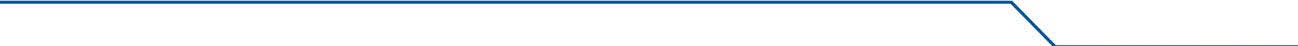 Hydraulic Model ParametersIf you have used a hydraulic model in support of your SuDS application, please complete the tables below (as applicable) in order to assist the LLFA in their review.C1 InfoWorks ICM / CS 1D SuDS ComponentsIf you are representing SuDS components using 1D elements, please complete Table C1-1. If any SuDS components are modelled in 2D, please complete Table C1-2.Table C1-1 InfoWorks 1D SuDS ComponentsC2 InfoWorks ICM / CS 2D SuDS ComponentsTable C1-2 InfoWorks 2D SuDS ComponentsC3 Micro Drainage Source Control SuDS ComponentsIf you are representing SuDS components using MicroDrainage, please complete Table C1-3.Table C1-3 MicroDrainage SuDS ComponentsFor more information please contact:Flood Risk Planning Staffordshire County Council No.2 Staffordshire Place Tipping StreetStafford ST16 2DHE-mail: flood.team@staffordshire.gov.ukModel ParameterValueJustification for Choice / Link to Supporting InformationBoundary ConditionsBoundary ConditionsBoundary ConditionsDesign Events AssessedStorm   Durations   Assessed (minutes)Critical	Storm	Duration Selected (minutes)SoakawaysSoakawaysSoakawaysHow  many  soakaways  are included in the model?Do all soakaways use the same SuDS parameters? If not, please supply the range of infiltration coefficients used in the boxes below.Infiltration	Loss	Coefficient (mm/hr)Porosity of Fill Material (voids volume / total volume)PondsPondsPondsHow	many	ponds	are included in the model?Do all ponds use the same SuDS parameters? If not, please supply the range of infiltration coefficients used in the boxes below.Model ParameterModel ParameterModel ParameterValueJustification for Choice / Link to Supporting InformationInfiltration	Loss (mm/hr)CoefficientCoefficientSwalesSwalesSwalesSwalesSwalesHow	many	swales included in the model?How	many	swales included in the model?areDo all swales use the same SuDS parameters? If not, please supply the range of infiltration coefficients used in the boxes below.Do all swales use the same SuDS parameters? If not, please supply the range of infiltration coefficients used in the boxes below.Do all swales use the same SuDS parameters? If not, please supply the range of infiltration coefficients used in the boxes below.Have you specified different infiltration loss rates for the sides and base?Have you specified different infiltration loss rates for the sides and base?Have you specified different infiltration loss rates for the sides and base?Infiltration	Loss	Coefficient (base) (mm/hour)Infiltration	Loss	Coefficient (base) (mm/hour)Infiltration	Loss	Coefficient (base) (mm/hour)Infiltration	Loss	Coefficient (side) (mm/hour)Infiltration	Loss	Coefficient (side) (mm/hour)Infiltration	Loss	Coefficient (side) (mm/hour)Permeable PavementsPermeable PavementsPermeable PavementsPermeable PavementsPermeable PavementsHow many permeable pavements are included in the model?How many permeable pavements are included in the model?How many permeable pavements are included in the model?Do all permeable pavements use the same SuDS parameters? If not, please supply the range of porosity values used.Do all permeable pavements use the same SuDS parameters? If not, please supply the range of porosity values used.Do all permeable pavements use the same SuDS parameters? If not, please supply the range of porosity values used.Porosity of Fill Material (voids volume / total volume)Porosity of Fill Material (voids volume / total volume)Porosity of Fill Material (voids volume / total volume)Model ParameterValueJustification for Choice / Link to Supporting Information2D Infiltration Zones2D Infiltration Zones2D Infiltration ZonesWhat SuDS components have you represented using 2D infiltration zones?Model ParameterValueJustification for Choice / Link to Supporting InformationWhich infiltration model have you used? (Constant / Fixed / Horton)Constant Infiltration ModelConstant Infiltration ModelConstant Infiltration ModelHave you used the same infiltration loss coefficient for all 2D infiltration zones? If not, please supply the range of infiltration coefficients used in the boxes below.Infiltration	Loss	Coefficient (mm/hour)Fixed Infiltration ModelFixed Infiltration ModelFixed Infiltration ModelHave you used the same runoff coefficient for all 2D infiltration zones? If not, please supply the range of runoff coefficients used in the boxes below.Runoff CoefficientHorton Infiltration ModelHorton Infiltration ModelHorton Infiltration ModelHave you used the same coefficients for all 2D infiltration zones? If not, please supply the range of runoff coefficients used in the boxes below.f0  (Initial  infiltration  rate  in mm/hour)fC  (Final  infiltration  rate  in mm/hour)KSoil Moisture StorageInitial   Soil   Moisture   Water ContentModel ParameterValueJustification for Choice / Link to Supporting InformationBoundary ConditionsBoundary ConditionsBoundary ConditionsDesign Events AssessedStorm Durations Assessed (minutes)Summer and Winter CvSite InformationSite InformationSite InformationSite Area (hectares)Volumetric Runoff CoefficientTime of Concentration (minutes)Storage Volume in Pipe Network (m³)Time Area DiagramGreen RoofsGreen RoofsGreen RoofsHow many green roofs have been used?Do all green roofs use the same SuDS parameters? If not, please supply the range of values used in the boxes below.Roof area (m²)Depression storage (m³)Evapotranspiration (assumed rate)Decay coefficientModel ParameterValueJustification for Choice / Link to Supporting InformationInfiltrationInfiltrationInfiltrationHow many infiltration structures have been used?Do all structures used the same infiltration parameters? If not, please supply the range of values used in the boxes below.Infiltration Loss Coefficient (base) (mm/hour)Infiltration Loss Coefficient (sides) (mm/hour)Porous Car ParkPorous Car ParkPorous Car ParkHow many porous car parks have been used?Do all car parks use the same parameters? If not, please supply the range of values used in the boxes below.Membrane percolationPorosityDepression StorageEvaporationSoakawaySoakawaySoakawayHow many soakaways are included in the model?Do all soakaways use the same parameters? If not, please supply the range of coefficients used in the box below.PorosityModel ParameterValueJustification for Choice / Link to Supporting InformationInfiltration TrenchInfiltration TrenchInfiltration TrenchHow many infiltration trenches are included in the model?Do all infiltration trenches use the same parameters? If not, please supply the range of coefficients used in the box below.PorosityCellular StorageCellular StorageCellular StorageDoes all your cellular storage use the same porosity value? If not, please supply the range of coefficients used in the box below.Porosity